Сказка и детское изобразительное творчество.Спрашивая в наше время детей, какие сказки вы знаете, в ответ иногда слышишь: «Человек паук», «Шрек», «Винкс» и реже -  «Колобок», «Красная шапочка», «Айболит». Уже с раннего детства сказка способствует формированию личности ребенка, поэтому  тема сказки является актуальной во всех классах художественной школы. Возвращение к сказке в любом возрасте даёт детям необходимую гамму переживаний, создаёт особенное, ни с чем не сравнимое настроение, вызывает добрые и серьёзные чувства, создаёт богатые возможности для развития творческого воображения, подключая  образное мышление. Работа со сказкой способна выявлять, формировать, развивать и реализовывать творческий потенциал ребёнка, абстрактное мышление, позволяет преодолеть стереотипы мышления, открыть невыявленные творческие способности (живописные, поэтические, актёрские и т.п.).Получив задание нарисовать на тему сказки, дети начинают сразу вспоминать любимых сказочных героев и выбирать сюжет для своей работы. Некоторые выбирают более простые, как «Колобок», «Курочка-Ряба», но кто-то выбирает сказки с  более сложным сюжетом, например, «Алиса в стране чудес», «Приключения Гулливера». Потом начинают продумывать, что они будут изображать и как передать все то, что им так хочется. В помощь детям по их желанию, я предлагаю иллюстрации для рассмотрения деталей или одежды героя. Работа по теме «Сказка» состоит из синтеза  представлений ребенка и виденных ранее иллюстраций из книг и мультиков. Сказка дает возможность детям в своих рисунках объединить несколько предметов в несложный сюжет, то есть выразить взаимоотношения между персонажами, отразить обстановку действия, выразить своё отношение к изображаемому событию. В ходе работы  решаются композиционные задачи, цветовые решения, чтобы с помощью определенной цветовой гаммы передать характер персонажа, настрой выбранного сюжета, эмоциональное состояние свое и  всей работы в целом. Ученики рисуют в своих работах людей и животных, стараются передать в позах и жестах настроения персонажей, их взаимоотношения, сделать работу более сказочной и эмоциональной. Материал может выбираться разный: от простых фломастеров и гуаши до различных смешанных техник. Так, например, интересно смотрятся работы, выполненные  акварелью, а сверху прорисованные  гелиевой черной ручкой. Такие работы смотрятся более декоративными, а потому более сказочными и волшебными.Работая над темой сказки с детьми, понимаешь, что каждый ребенок индивидуальность со своим представлением о сказке, о ее героях, у каждого  свой внутренний мир, который находит отражение в детских рисунках.Степанян Лилит Артуровна, преподаватель детской художественной школы им. В. А. Серова город Тверь.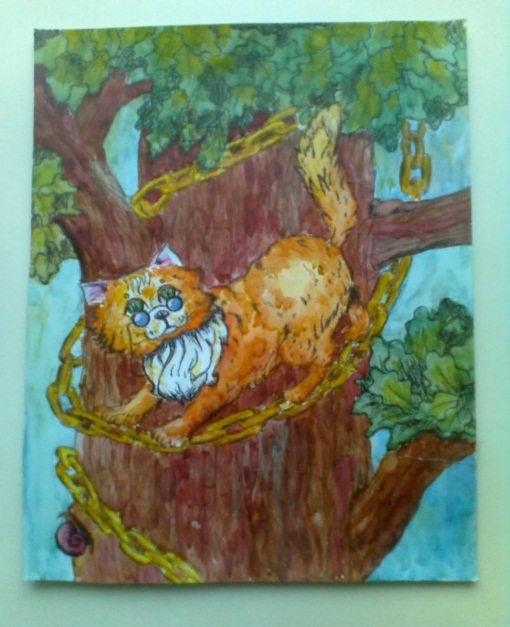 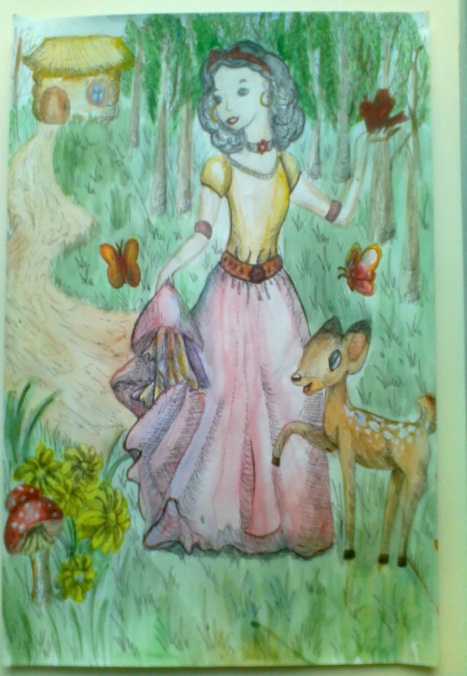 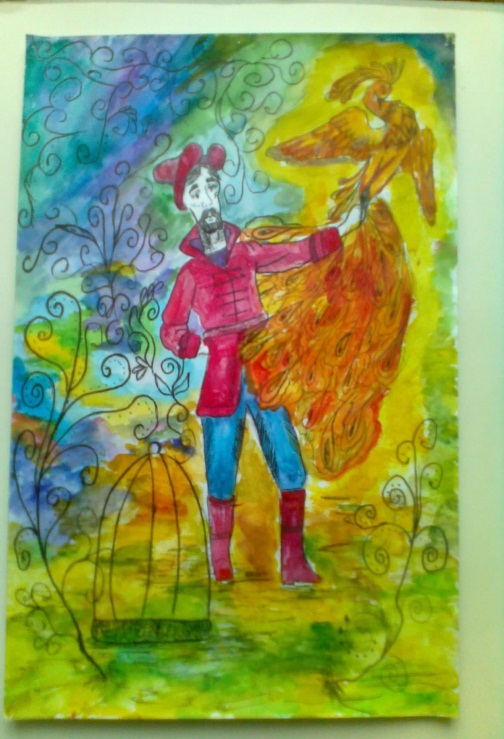 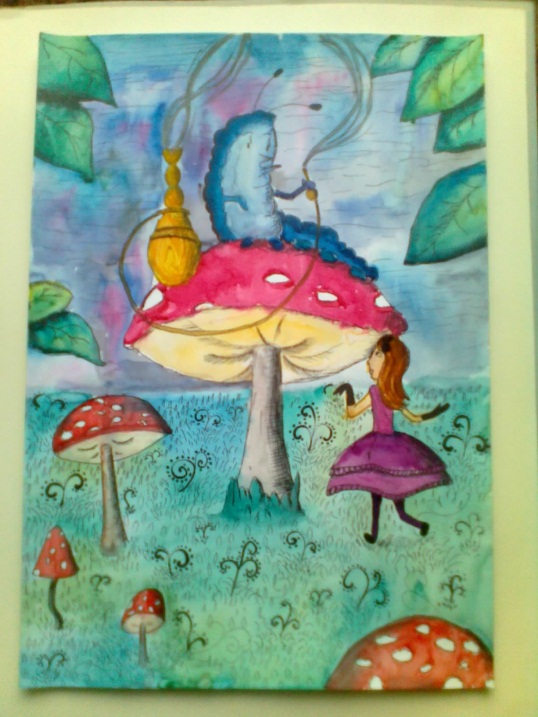 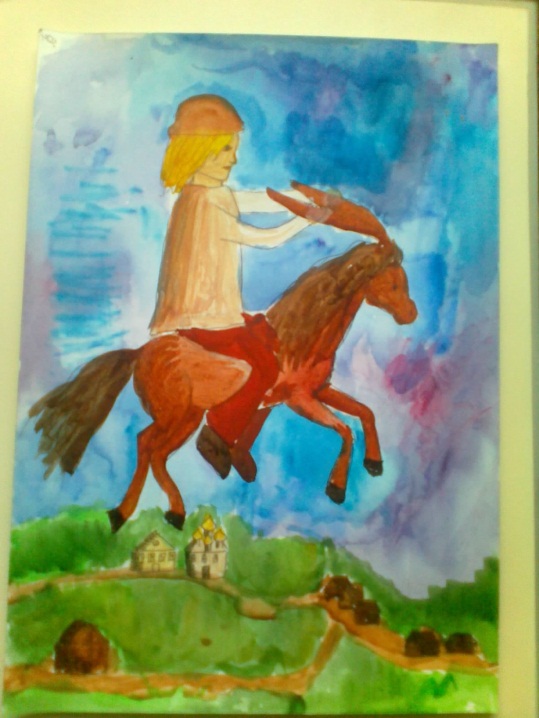 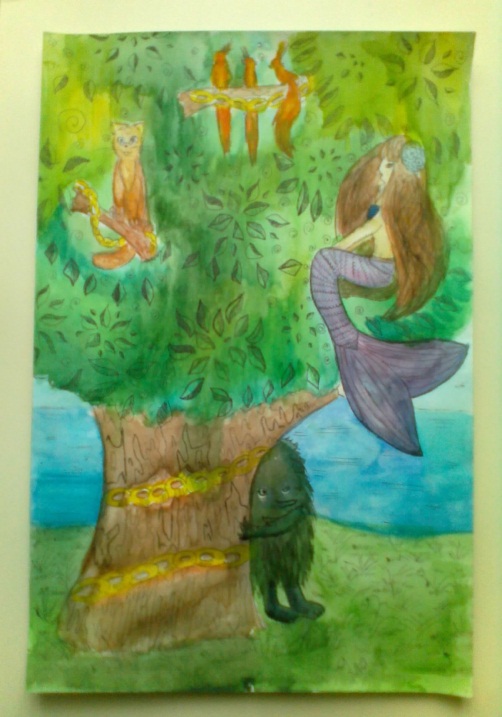 